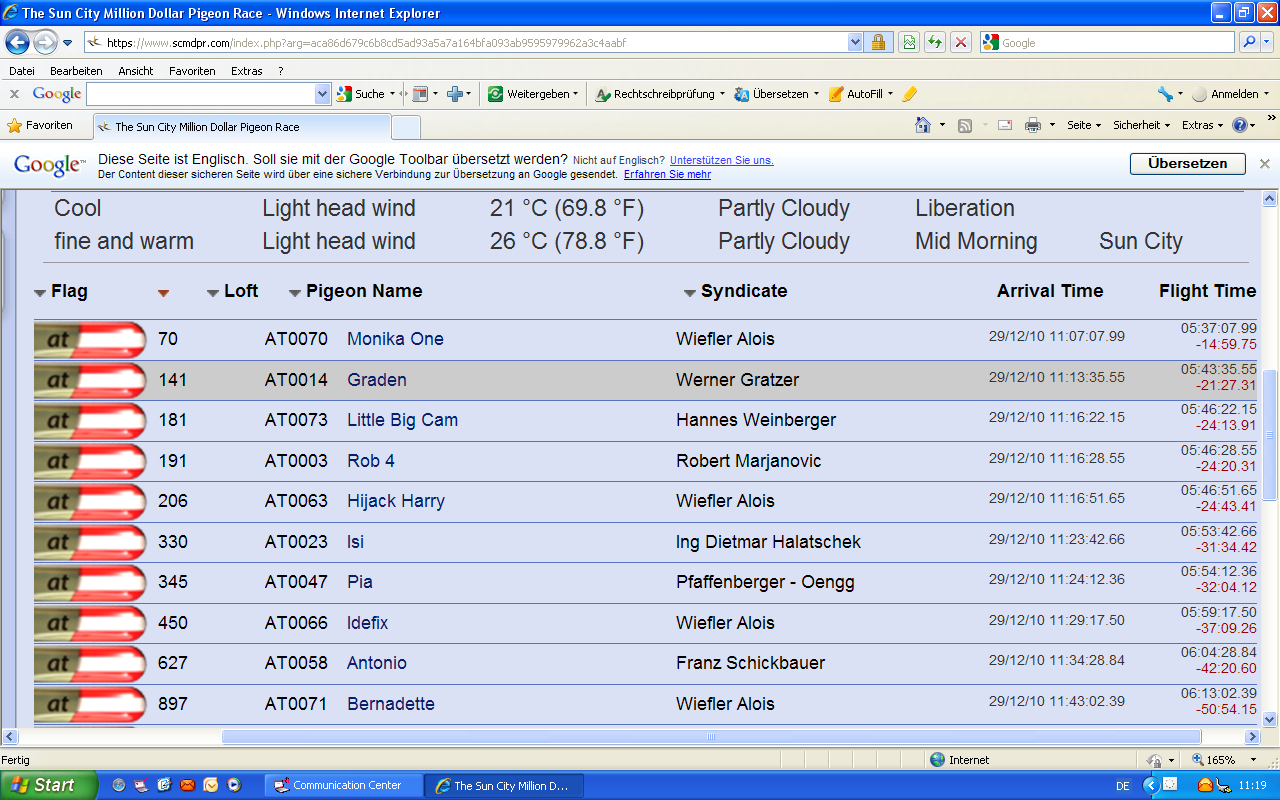 Date29 December 2010Distance344 km (213.75 miles)Liberation Time 05:30TypeCar RaceStatusliberatedPigeons Sent2802Announcements